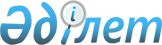 О проекте Указа Президента Республики Казахстан "Об утверждении Договора между Республикой Казахстан и Российской Федерацией об экономическом сотрудничестве на 1998-2007 годы"Постановление Правительства Республики Казахстан от 16 февраля 1999 года № 127      В целях реализации достигнутых договоренностей в ходе официального визита Президента Российской Федерации в городе Алматы 12 октября 1998 года Правительство Республики Казахстан постановляет: 

      Внести на рассмотрение Президента Республики Казахстан проект Указа Президента Республики Казахстан "Об утверждении Договора между Республикой Казахстан и Российской Федерацией об экономическом сотрудничестве на 1998-2007 годы". 



 

        Премьер-Министр 

      Республики Казахстан 

 

                                Указ  

                      Президента Республики Казахстан 



 

      Об утверждении Договоров между Республикой Казахстан и Российской 

        Федерацией об экономическом сотрудничестве на 1998-2007 годы 



 

      В целях дальнейшего углубления экономической интеграции и развития равноправного и взаимовыгодного сотрудничества между Республикой Казахстани Российской Федерацией постановляю:     1. Утвердить Договор между Республикой Казахстан и Российской Федерациейоб экономическом сотрудничестве на 1998-2007 годы, совершенный в городеАлматы 12 октября 1998 года.     2. Настоящий Указ вступает в силу со дня подписания.           Президент      Республики Казахстан                                                    Договор             между Республикой Казахстан и Российской Федерацией              об экономическом сотрудничестве на 1998-2007 годы      Республика Казахстан и Российская  Федерация, далее именуемые Высокими Договаривающимися Сторонами,  

       руководствуясь Договором о дружбе, сотрудничестве и взаимной помощи между Республикой Казахстан и Российской Федерацией от 25 мая 1992 года, Декларацией между Республикой Казахстан и Российской Федерацией о вечной дружбе и союзничестве, ориентированном в XXI столетие, и Совместным заявлением Президента Республики Казахстан и Президента Российской Федерации от 6 июля 1998 года, 

      учитывая, что межгосударственная интеграция является одним из важнейших элементов экономического развития, 

      используя преимущества международного разделения труда, специализации и кооперирования производства, взаимовыгодной торговли для достижения целей социально-экономического развития своих стран, 

      исходя из необходимости дальнейшего укрепления и развития равноправных и взаимовыгодных торгово-экономических и производственных отношений, придания им долгосрочного и устойчивого характера, эффективного использования экономического потенциала двух государств и повышения благосостояния их народов, 

      придавая важное значение гармонизации осуществления экономических реформ, созданию условий для поэтапного перехода к свободному перемещению товаров, услуг, капиталов и рабочей силы, 

      учитывая практическое взаимодействие на основе договоренностей в рамках Содружества Независимых Государств и Таможенного союза, 

      договорились о нижеследующем: 



 

                                Статья 1 

      Высокие Договаривающиеся Стороны осуществляют Программу экономического сотрудничества Республики Казахстан и Российской Федерации на 1998-2007 годы (далее именуется - Программа), являющуюся неотъемлемой частью настоящего Договора. 



 

                                Статья 2 

      Экономическое сотрудничество Высоких Договаривающихся Сторон осуществляется путем взаимовыгодного взаимодействия между хозяйствующими субъектами обоих государств независимо от форм собственности и подчиненности, в соответствии с общепризнанными принципами и нормами международного права, международными договорами, в которых участвуют Республика Казахстан и Российская Федерация, и положениями национального законодательства. 

      Признавая необходимость поэтапного формирования и развития общего экономического пространства, Высокие Договаривающиеся Стороны будут создавать благоприятные условия для согласования основных направлений социально-экономических преобразований, сближения нормативно-правовой базы в области экономики, оказания содействия развитию кооперации и инвесторам в осуществлении инвестиционных проектов на территории обоих государств, созданию совместных производственных структур, взаимному участию в приватизации в соответствии с национальным законодательством Высоких Договаривающихся Сторон. 



 

                                Статья 3 

      Правительства Высоких Договаривающихся Сторон будут координировать выполнение Программы, осуществлять поэтапный контроль ее реализации и в случае необходимости вносить в нее коррективы. 



 

                                Статья 4 

      Ход выполнения Программы не реже одного раза в год рассматривается на уровне Глав Правительств Высоких Договаривающихся Сторон. 



 

                                Статья 5 

      Споры относительно толкования и применения положений настоящего Договора подлежат урегулированию путем консультаций и переговоров. 



 

                                Статья 6 

      В Программу могут вноситься изменения и дополнения, которые оформляются межправительственными протоколами, являющимися неотъемлемой частью Программы и вступающими в силу в том же порядке, что и настоящий Договор. 



 

                                Статья 7 

      Настоящий Договор не затрагивает прав и обязательств, вытекающих из иных международных договоров Высоких Договаривающихся Сторон. 



 

                                Статья 8 

      Настоящий Договор вступает в силу с даты последнего письменного уведомления, подтверждающего выполнение Высокими Договаривающимися Сторонами внутригосударственных процедур, необходимых для вступления Договора в силу, и действует до 31 декабря 2007 года. 

      Каждая из Высоких Договаривающихся Сторон может прекратить действие настоящего Договора путем письменного уведомления другой Высокой Договаривающейся Стороны. В этом случае Договор прекращает свое действие через шесть месяцев с даты такого уведомления.      Прекращение действия настоящего Договора не затрагивает осуществления проектов, реализуемых в соответствии с Программой.      Совершено в городе Алматы 12 октября 1998 года в двух экземплярах, каждый на казахском и русском языках, причем оба текста имеют одинаковую силу.     За Республику                                         За Российскую       Казахстан                                             Федерацию                                Программа             экономического сотрудничества Республики Казахстан                 и Российской Федерации на 1998-2007 годы  

       Взаимные экономические интересы Республики Казахстан и Российской Федерации обусловлены исторически сложившимися между многими отраслями экономики двух государств производственными и научно-техническими связями и объективной необходимостью их сохранения и дальнейшего развития на взаимовыгодной и равноправной основе. 

      Ряд совместных экономических проблем Республики Казахстан и Российской Федерации решается государствами в рамках их участия в Таможенном союзе. Вместе с тем, требуется активизировать и углубить этот процесс путем развития двусторонних экономических отношений. 

      Основой для совместного проведения этой работы являются Договор о дружбе, сотрудничестве и взаимной помощи между Республикой Казахстан и Российской Федерацией от 25 мая 1992 года, Совместная Казахстанско-Российская (Алматинская) Декларация от 27 апреля 1996 года, Декларация между Республикой Казахстан и Российской Федерацией о вечной дружбе и союзничестве, ориентированном в XXI столетие, от 6 июля 1998 года и Совместное заявление Президента Республики Казахстан и Президента Российской Федерации от 6 июля 1998 года. Исходя из положений указанных документов и разработана настоящая Программа. 



 

                   І. Состояние Казахстанско-Российского 

                      экономического сотрудничества 



 

      В последние годы радикальные изменения в экономике Республики Казахстан и Российской Федерации сопровождались ослаблением хозяйственных и кооперационных связей, значительным спадом объемов производства и глубоким сокращением взаимного товарооборота. 

      В условиях финансового кризиса, охватившего многие предприятия, несовершенства системы взаиморасчетов, несимметричности систем налогообложения ухудшилась структура товарооборота и возросло применение бартера при осуществлении экспортно-импортных операций. 

      В двустороннем экономическом сотрудничестве слабо используется сложившаяся ранее специализация предприятий в области топливно-энергетического и горно-металлургического комплексов, машиностроения и химической промышленности, а также мобилизация финансовых и инвестиционных ресурсов, возможности создания совместных производственных структур. 

      Не получает развития при проявлении взаимного интереса участие казахстанских и российских хозяйствующих субъектов в акционировании предприятий, расположенных на территориях обоих государств, и прежде всего в таких областях, как нефтепереработка, энергетика, черная и цветная металлургия. 

      Не используются возможности, связанные с разработкой и реализацией межгосударственных целевых программ, направленных на решение представляющих взаимный интерес проблем в области производства различных видов продукции, в том числе технически сложной и наукоемкой, в проведении фундаментальных исследований. 

      Не полностью урегулированы проблемы, связанные с согласованием транзитных режимов, системы взимания налогов, сборов. Недостаточно используются возможности взаимовыгодного сотрудничества в области трубопроводного транспорта и межсистемных линий электропередач. 

      Проблемы, существующие в экономических отношениях между Республикой Казахстан и Российской Федерацией, требуют своего решения, выработки долгосрочной стратегии взаимовыгодного экономического сотрудничества, на что направлена настоящая Программа. 



 

                    ІІ. Основные цели и задачи программы 



 

      Настоящая Программа разработана в целях обеспечения осуществления Республикой Казахстан и Российской Федерацией на долгосрочной основе согласованного комплекса мер по развитию взаимовыгодных экономических связей, достижению существенного прогресса в производственном сотрудничестве предприятий ведущих отраслей экономики двух стран и роста на этой основе взаимного товарооборота. 

      Основными целями настоящей Программы являются повышение уровня жизни населения Республики Казахстан и Российской Федерации и удовлетворение культурных потребностей народов обоих государств. 

      Для реализации этих целей предстоит решать следующие задачи: 

      обеспечение стабильного развития экономического сотрудничества, направленного на подъем экономики обоих государств; 

      взаимодействие в осуществлении институциональных преобразований, обеспечении равных возможностей и гарантий для всех хозяйствующих субъектов, создании условий для добросовестной конкуренции, регулировании деятельности естественных монополий; 

      сближение концептуальных подходов в отношении структурной перестройки экономики обоих государств, создание стимулов для роста производства, вложения инвестиций в его развитие, внедрения новейших достижений науки и передовых технологий, повышения качества и конкурентоспособности выпускаемой продукции; 

      создание системы государственной поддержки приоритетных направлений развития межгосударственного и межрегионального сотрудничества, решение проблемы неплатежей и обеспечение сбалансированности торгово-платежных отношений между государствами; 

      формирование целевых межгосударственных проектов и программ экономического сотрудничества, создание совместных интегрированных структур, межгосударственных (транснациональных) финансово-промышленных групп; 

      сохранение и развитие трудового и интеллектуального потенциала; 

      создание систем поддержки взаимовыгодного и эффективного использования имеющейся инфраструктуры в области транспортных коммуникаций и связи и дальнейшее ее развитие; 

      взаимодействие по вопросам развития фондовых рынков и рынка страховых услуг; 

      формирование и совершенствование общего информационного пространства. 



 

              ІІІ. Развитие экономического сотрудничества 



 

      Реализация настоящей Программы позволит обеспечить дальнейшее развитие экономической интеграции государств, что будет способствовать также повышению эффективности деятельности Таможенного союза и Содружества Независимых Государств в целом. 

      Программные мероприятия предлагается осуществлять по следующим направлениям: общие вопросы экономического сотрудничества и сотрудничество в отдельных областях деятельности. 

      К общим вопросам экономического сотрудничества, по которым предусматривается координировать действия Сторон, относятся: 

      гармонизация и унификация нормативно-правовой базы в области создания совместных хозяйствующих структур, проведения согласованной ценовой политики; 

      углубление взаимодействия в вопросах денежно-кредитной политики, инвестиций, фондового рынка, защиты прав потребителей; 

      сближение концептуальных подходов в отношении структурной перестройки экономики обоих государств. 

      Преобразования, которые предстоит осуществить в Республике Казахстан и Российской Федерации в рамках проведения согласованной структурной политики, связаны с глубокой качественной перестройкой имеющегося производственного потенциала и затрагивают интересы обоих государств. 

      В этой связи Сторонами будут рассмотрены предложения о совместном создании и развитии структурообразующих производств, о путях и формах долевого участия в обеспечении этих производств необходимыми ресурсами и развитии взаимовыгодных производственных прямых связей между предприятиями Республики Казахстан и Российской Федерации. 

      Для практического осуществления согласованной структурной политики предполагается вести разработку и реализацию межгосударственных (совместных) проектов и программ. 

      Основными направлениями сотрудничества в отдельных областях деятельности являются межотраслевое сотрудничество в области топливно-энергетического и агропромышленного комплексов, металлургии, машиностроения, транспорта. 

      Предусматривается военно-экономическое сотрудничество, взаимодействие в области исследования космического пространства, а также использования космодрома Байконур и военно-испытательных полигонов. 

      Важным направлением является осуществление координации деятельности научных, проектных и конструкторско-технологических организаций с целью эффективного использования научного потенциала Республики Казахстан и Российской Федерации. 

      Будет осуществляться координация усилий в развитии взаимовыгодного сотрудничества в области здравоохранения и улучшения санитарно-эпидемиологической обстановки, производства лекарственных препаратов и медицинской техники. 

      Осуществление торгово-экономического сотрудничества предполагает активный обмен необходимой статистической информацией. Предусматривается обмен статистическими изданиями и публикациями, методологическими материалами, согласование принципов формирования статистики внешней торговли. 

      Планируется подготовить предложения по созданию совместной информационной системы Республики Казахстан и Российской Федерации о состоянии спроса и предложений на рынках товаров и услуг. 

      Предусматривается дальнейшее совершенствование нормативно-правовой базы для решения совместных проблем в области социального обеспечения граждан, занятости, условий труда, подготовки высококвалифицированных кадров для различных отраслей, обмена специалистами, учеными, аспирантами, стажерами и студентами, а также взаимодействия в сфере культуры и искусства, физической культуры, спорта, санаторно-курортного дела и туризма. 

      Дальнейшее развитие получит сотрудничество в области защиты и улучшения состояния окружающей среды, предотвращения трансграничных загрязнений, рационального и ресурсосберегающего природопользования. 

      Развитие должно получить межрегиональное сотрудничество, в том числе приграничных областей Республики Казахстан и Российской Федерации, важнейшим направлением которого станет создание благоприятных условий для социально-экономического подъема этих территорий с учетом сложившихся межрегиональных хозяйственных связей, обычаев и духовных ценностей проживающего в них населения. 



 

                IV. Управление реализацией Программы 



 

      С целью координации реализации настоящей Программы в рамках совместной межправительственной комиссии по сотрудничеству между Республикой Казахстан и Российской Федерацией создаются Координационный Совет по реализации Программы (далее именуется - Координационный Совет) и рабочие группы по реализации основных разделов Программы. 

      Координационный Совет состоит из Казахстанской и Российской частей, каждая из которых возглавляется Председателем, назначаемым главой правительства соответствующей Стороны. 

      В состав Координационного Совета входят руководители рабочих групп от Казахстанской и Российской Сторон. 

      Заседания Координационного Совета проводятся по мере необходимости, но не реже одного раза в год, поочередно в Республике Казахстан и Российской Федерации. Председательствует на заседании Координационного Совета Председатель от принимающей Стороны. 

      Основными функциями Координационного Совета являются: 

      координация деятельности по реализации настоящей Программы в рамках национальных частей; 

      организация подготовки ежегодного плана мероприятий по реализации настоящей Программы и докладов о ходе выполнения Программы, которые выносятся на заседания совместной межправительственной комиссии по сотрудничеству между Республикой Казахстан и Российской Федерацией; 

      организация подготовки проектов межправительственных соглашений по вопросам, связанным с реализацией и координацией выполнения настоящей Программы; 

      подготовка для рассмотрения на заседаниях совместной межправительственной комиссии по сотрудничеству между Республикой Казахстан иРоссийской Федерацией отдельных проблем, связанных с реализацией настоящей Программы;     иные функции, определяемые регламентом Координационного Совета.      Регламент Координационного Совета рассматривается и утверждается на заседании Координационного Совета не позднее 60 дней с даты вступления в силуДоговора между Республикой Казахстан и Российской Федерацией об экономическом сотрудничестве на 1998-2007 годы.                             Мероприятия    к Программе экономического сотрудничества между Республикой Казахстан               и Российской Федерации на 1998-2007 годы ____________________________________________________________________________|   №   |                                        |Исполнители|  Исполнители ||  п/п  |         Содержание мероприятий         |    от     |      от      ||       |                                        |Республики |  Российской  |  |       |                                        | Казахстан |   Федерации  ||_______|________________________________________|___________|______________| |       |Общие вопросы экономического сотрудни-  |           |              ||       |чества                                  |           |              ||   І.  |Подготовка предложений по:              |           |              ||1.1.   |гармонизации законодательных и других   |Минюст     |Минэкономики  ||       |нормативных актов государств в области  |МЭИТ       |              ||       |создания совместных хозяйствующих       |           |              ||       |структур                                |           |              ||1.2.   |проведению согласованной ценовой полити-|           |              ||       |ки:                                     |           |              ||1.2.1. |унификации законодательной и нормативно-|КРЕМ       |Минфин        ||       |методологической базы по вопросам регу- |Минфин     |Минэкономики  ||       |лирования деятельности естественных     |МЭИТ       |              |  |       |монополий                               |           |              ||1.2.2. |согласованию перечня продукции (услуг), |КРЕМ       |Минфин        ||       |по которым осуществляется внутригосу-   |Минфин     |Минэкономики  ||       |дарственное регулирование цен (тарифов) |МЭИТ       |              ||1.2.3. |осуществлению обмена информацией о дина-|НСА        |Минфин        ||       |мике цен по согласованному перечню      |МЭИТ       |Минэкономики  ||       |основных видов продукции для проведения |           |              ||       |соответствующих аналитических наблюдений|           |              |  |1.3.   |разработке совместных инвестиционных    |МЭИТ       |Минэкономики  ||       |проектов                                |Минсельхоз |Минпромторг   ||       |                                        |Минтранском|Минтопэнерго  ||       |                                        |МОКЗ       |Минсельхозпрод||       |                                        |Госком-    |Минтранс      ||       |                                        |инвест     |Минобразования||       |                                        |           |Минкультуры   ||       |                                        |           |Минздрав      |  |1.4.   |Развитию фондового рынка                |           |              ||1.4.1. |направлениям сотрудничества и Националь-|НКЦБ       |ФКЦБ          ||       |ной комиссии по ценным бумагам Республи-|           |              ||       |ки Казахстан и Федеральной комиссии по  |           |              ||       |ценным бумагам                          |           |              ||1.4.2. |обмену информацией по вопросам регулиро-|НКЦБ       |ФКЦБ          ||       |вания и контроля на рынке ценных бумаг  |           |              ||1.4.3. |созданию системы раскрытия информации на|НКЦБ       |ФКЦБ          |  |       |рынке ценных бумаг                      |           |              ||1.5.   |усовершенствованию законодательства     |МЭИТ       |Минпромторг   ||       |государств по защите прав потребителей  |Минюст     |              ||1.6.   |развитию товарных рынков:               |           |              ||1.6.1. |созданию производств, работающих на     |МЭИТ       |Минпромторг   ||       |совместный рынок                        |Минсельхоз |Минэкономики  ||1.6.2. |анализ состояния товарных рынков и      |МЭИТ       |Минпромторг   ||       |координация мер по их взаимовыгодному   |Минсельхоз |Минэкономики  |  |       |развитию                                |НСА        |ГТК           ||1.6.3. |разработка совместных балансов спроса и |МЭИТ       |Минэкономики  ||       |предложения по важнейшим видам продукции|Минсельхоз |ГТК           ||2.     |Подготовка проектов межправительственных|           |              ||       |соглашений:                             |           |              ||2.1.   |о взаимодействии в области обеспечения  |КРЕМ       |ГАК           ||       |конкуренции                             |           |              ||2.2.   |о создании межгосударственных финансово-|МЭИТ       |Минпромторг   |  |       |промышленных групп                      |           |Минэкономики  ||2.3.   |о производственной кооперации           |МЭИТ       |Минпромторг   ||       |                                        |           |Минэкономики  ||2.4.   |о взаимном признании результатов работ  |КСМС       |Минпромторг   ||       |по сертификации                         |МЭИТ       |              ||       |Сотрудничество в отдельных областях     |           |              ||       |деятельности                            |           |              ||3.     |   Топливно-энергетический комплекс     |           |              |  |3.1.   |Подготовка предложений по:              |           |              ||3.1.1. |разработке договорно-правовых актов по  |МЭИТ       |Минтопэнерго  ||       |организации добычи, поставок и транзита |           |              ||       |углеводородного сырья и перетоков       |           |              ||       |электроэнергии между энергосистемами    |           |              ||       |Казахстана и России                     |           |              ||3.1.2. |разработке технических и экономических  |АО "KEGOK" |РАО "ЕЭС      | |       |условий совместной эксплуатации межгосу-|           |       России"|  |       |дарственных линий электропередачи с     |           |              ||       |подстанциями                            |           |              ||3.1.3. |восстановлению и организации параллель- |МЭИТ       |Минтопэнерго  ||       |ной работы НЭС Казахстана и ЕЭС России  |АО "KEGOK" |РАО "ЕЭС      ||       |                                        |           |       России"||3.1.4. |Разработке механизма погашения задолжен-|МЭИТ       |Минтопэнерго  ||       |ности за поставленную 1992-1996 гг.     |АО "KEGOK" |РАО "ЕЭС      ||       |электроэнергию из России в Казахстан    |Минфин     |       России"|  |3.1.5. |Поставкам казахстанского и российского  |МЭИТ       |Минтопэнерго  ||       |природного газа потребителям Казахстана |ЗАО "Интер-|РАО "Газпром" ||       |и России в том числе по схеме взаимоза- |газ ЦА"    |              ||       |мещения транзита Казахстанского и Рос-  |           |              ||       |сийского газа по территории Казахстана и|           |              ||       |России                                  |           |              ||3.1.6. |обеспечению стабильной работы на разре- |МЭИТ       |Минтопэнерго  ||       |зах "Северный" и "Поле № 9 разреза      |Минфин     |РАО "ЕЭС      ||       |"Богатырь" Экибастузского угольного бас-|           |       России"|  |       |сейна, принадлежащих РАО "ЕЭС России",  |           |АО "Энерго-   ||       |включая завершение юридического оформле-|           |        уголь"||       |ния собственности РАО "ЕЭС России" на   |           |              ||       |указанные разрезы и решение вопроса     |           |              ||       |принадлежности разреза "Северный"       |           |              ||       |железнодорожных станций "Ударная" и     |           |              ||       |"Трудовая"                              |           |              ||3.1.7. |условиям и порядку оплаты железнодорож- |МЭИТ       |Минтопэнерго  |  |       |ных перевозок экибастузского угля по    |Минтранском|РАО "ЕЭС      ||       |территории Казахстана                   |           |       России"||       |                                        |           |АО "Энерго-   ||       |                                        |           |        уголь"||3.1.8. |условиям и порядку установления тарифов |КРЕМ       |Минтопэнерго  ||       |на транзит энергоресурсов               |Минфин     |Минэкономики  ||       |                                        |           |РАО "Газпром" ||       |                                        |           |РАО "ЕЭС"     |  |3.2.   |Подготовка проектов соглашений:         |           |              ||3.2.1  |о первоочередных мерах по совместному   |МЭИТ       |Минтопэнерго  ||       |освоению месторождений углеводородного  |           |              ||       |сырья дна Каспийского моря              |           |              ||3.3.   |Разработка совместных программ и проек- |           |              ||       |тов:                                    |           |              ||3.3.1. |О реализации проекта Каспийского трубо- |МЭИТ       |Минтопэнерго  ||       |проводного консорциума                  |Казахойл   |              |  |3.3.2. |Об обмене информацией о балансе по      |МЭИТ       |Минтопэнерго  ||       |топливно-энергетическим ресурсам        |           |              ||3.3.3. |о проведении геологоразведочных работ по|МЭИТ       |Минтопэнерго  ||       |разведке, разработке, переработке и     |Казахойл   |              ||       |транспортировке углеводородного сырья   |           |              ||       |месторождений на территории Казахстана  |           |              ||       |и России                                |           |              ||3.3.4. |о создании совместного производства по  |МЭИТ       |Минтопэнерго  |  |       |добыче, переработке и реализации угля   |           |              ||       |перспективного Западного участка Шубар- |           |              ||       |кольского месторождения Казахстана      |           |              ||3.3.5. |о повышении эффективности использования |МЭИТ       |Минтопэнерго  ||       |существующих и строительству новых      |КазТрансОйл|АК "Транс-    ||       |нефтегазотранспортных и электроэнергети-|Казахойл   |нефть"        ||       |ческих систем, в т.ч. международных     |           |РАО "ЕЭС      ||       |                                        |           |       России"|  |       |                                        |           |РАО "Газпром" ||3.3.6. |О выполнении межправительственных согла-|МЭИТ       |              ||       |шений по сотрудничеству в топливно-энер-|Казахойл   |              ||       |гетических отраслях, в том числе статьи |КазТрансОйл|              ||       |6 Соглашения от 25 февраля 1997 г.      |           |              ||3.3.7. |Об использовании нефтепродуктопроводов  |МЭИТ       |Минтопэнерго  ||       |Синеглазового-Костанай-Аманкарагай и    |Казахойл   |АК Транснефте-||       |Петропавловск-Кокчетав-Акмола           |КазТрансОйл|продукт       |  |3.3.8. |О разработке ТЭО строительства новых и  |МЭИТ       |РАО "Газпром" ||       |реконструкции существующих трубопроводов|           |              ||       |для поставки газа путем взаимозамещения |           |              ||       |из России на г. Астана                  |           |              ||4.     |Машиностроение                          |           |              ||4.1.   |Подготовка предложений по созданию      |           |              ||       |транснациональных структур по:          |           |              ||4.1.1. |сборочному производству экскаваторов на |МЭИТ       |Минпромторг   |  |       |базе "Кентауского экскаваторного завода"|Кентауский |Минэкономики  ||       |совместно с АО "Тверской экскаваторный  |экскаватор-|АО "Тверской  ||       |завод" и АО "Сарэкс" г. Саратов         |ный завод  |экскаваторный ||       |                                        |           |завод"        ||       |                                        |           |АО "Сарэкс"   ||4.1.2. |По производству тракторов на базе       |МЭИТ       |Минпромторг   ||       |АО Павлодарского тракторного завода",   |АО Палодар-|Минэкономики  ||       |(г. Павлодар) совместно с АО "Алтайский |ский трак- |АО "Алтайский |  |       |моторный завод",(г. Барнаул) и          |торный     |моторный      ||       |"Сибзавод", (г. Омск)                   |завод      |завод"        ||       |                                        |           |АО "Сибзавод" ||4.1.3. |сборочному производству зерно-кормоубо- |МЭИТ       |Минпромторг   ||       |рочных комбайнов на базе предприятий    |Минсельхоз |Минэкономики  ||       |сельхозмашиностроения Казахстана        |           |ОАО "Ростсель-||       |совместно с ОАО "Ростсельмаш"           |           |маш"          ||4.1.4. |производству оборонной продукции        |МЭИТ       |Минэкономики  |  |       |                                        |           |Минобороны    ||5.     |Металлургия                             |           |              ||5.1.   |Подготовка проекта соглашения о сохране-|МЭИТ       |Минпромторг   ||       |нии специализации предприятий черной и  |           |Минэкономики  ||       |цветной металлургии и взаимных поставках|           |              ||       |сырья и продукции по производственной   |           |              ||       |кооперации                              |           |              ||5.2.   |Согласование условий устойчивого обеспе-|МЭИТ       |Минэкономики  |  |       |чения сырьевых предприятий металлурги-  |           |Минпромторг   ||       |ческого комплекса энергоносителями      |           |Минтопэнерго  ||6.     |Транспорт                               |           |              ||6.1.   |Подготовка предложений по:              |           |              ||6.1.1. |сближению подходов к определению тарифов|Минтранском|Минэкономики  ||       |на транспортировку грузов, а также на   |           |Минтранс      ||       |пассажирские и транзитные перевозки     |           |МПС           ||       |                                        |           |ФАС           |  |       |                                        |           |ФДС           ||       |                                        |           |ФСЕМТ         ||6.1.2. |сотрудничеству в развитии международных |Минтранском|Минтранс      ||       |транспортных коридоров, в том числе     |           |МПС           ||       |железнодорожных                         |           |ФАС           ||       |                                        |           |ФДС           ||6.1.3. |проведению совместных работ по          |Минтранском|Минтранс      ||       |строительству и дальнейшей эксплуатации |           |              |  |       |порта Оля                               |           |              ||       |                                        |           |              ||6.1.4. |развитию перевозок экспортных грузов  из|Минтранском|Минтранс      ||       |порта Актау, осуществляемых Казахстанс- |           |              ||       |кими и Российскими судами в соответствии|           |              ||       |с установленным порядком прихода судов  |           |              ||       |по внутренним водным путям России и     |           |              ||       |двусторонними договорами                |           |              |  |6.1.5. |использованию порта Темрюк для перера-  |Минтранском|Минтранс      ||       |ботки грузов казахстанского АО "Испат-  |           |              ||       |кармет" назначением на страны Средизем- |           |              ||       |ногорского региона                      |           |              ||6.1.6. |по организации регулярных грузопассажир-|Минтранском|Минтранс      ||       |ских перевозок на Каспийском море между |           |              ||       |портами Астрахань-Оля-Актау-Махачкала с |           |              ||       |использованием судна Северо-Каспийского |           |              |  |       |морского пароходства (автопаром "Кристи-|           |              ||       |на") и казахстанских судов              |           |              ||7.     |Агропромышленный комплекс               |           |              ||7.1.   |Разработка и реализация совместных прог-|           |              ||       |рамм по:                                |           |              ||7.1.1. |обеспечение сельскохозяйственной техни- |Минсельхоз |Минсельхозпрод||       |кой агропромышленных комплексов         |Миннауки-АН|Минпромторг   ||       |Казахстана и России                     |МЭИТ       |              |  |7.1.2. |поставкам продовольственной пшеницы и   |Минсельхоз |Минсельхозпрод||       |зернофурожа                             |ЗАО "Прод- |              ||       |                                        |корпорация"|              ||7.2.   |Подготовка предложений по сотрудничеству|           |              ||       |в области:                              |           |              ||7.2.1. |зернового хозяйства и животноводства    |Минсельхоз |Минсельхозпрод||7.2.2. |ветеринарии и защиты растений с учетом  |Минсельхоз |Минсельхозпрод||       |положений многостороннего Соглашения о  |           |              |  |       |сотрудничестве в области ветеринарии    |           |              ||       |государств-участников СНГ от 12 марта   |           |              ||       |1993 г.                                 |           |              ||7.2.3. |производства, добычи, переработки и     |Минсельхоз |Минсельхозпрод||       |хранения рыбопродукции                  |           |              ||8.     |Военно-экономическое сотрудничество     |           |              ||8.1.   |Подготовка предложений по:              |           |              ||8.1.1. |взаимным поставкам вооружений, военной  |Минобороны |Минобороны    |  |       |техники, запасных частей, организации   |           |Минэкономики  ||       |ремонта и оказанию услуг военного назна-|           |              ||       |чения (по согласованной тематике)       |           |              ||8.1.2. |использованию испытательных центров и   |Миннауки-АН|Минобороны    ||       |полигонов, расположенных в Казахстане и |Минобороны |Минэкономики  ||       |России                                  |           |              ||9.     |Проведения совместных работ в области   |Миннауки-АН|РКА           ||       |исследования космического пространства  |Минобороны |РАН           |  |       |                                        |           |Минэкономики  ||       |                                        |           |Минпромторг   ||       |                                        |           |Предприятия и ||       |                                        |           |организации   ||       |                                        |           |ракетно-косми-||       |                                        |           |ческой промыш-||       |                                        |           |ленности      ||10.    |Медицинская и микробиологическая        |           |              |  |       |промышленность                          |           |              ||10.1.  |Определение приоритетных направлений    |МОКЗ       |Минэкономики  ||       |сотрудничества в области медицинской    |           |Минздрав      ||       |промышленности в целях улучшения обеспе-|           |              ||       |чения лекарственными средствами и изде- |           |              ||       |лиями медицинского назначения населения |           |              ||       |и лечебно-профилактических учреждений   |           |              ||       |здравоохранения России и Казахстана     |           |              |  |10.2.  |Подготовка проектов соглашений:         |           |              ||10.2.1.|о кооперированных поставках лекарствен- |Минсельхоз |Минздрав      ||       |ных средств, добавок и вакцин для насе- |           |Минсельхозпрод||       |ления, животноводства и птицеводства с  |           |Минэкономики  ||       |учетом Соглашения о создании межгосу-   |           |              ||       |дарственного резерва биопрепаратов и    |           |              ||       |других средств защиты в государствах-   |           |              ||       |участниках СНГ от 12 апреля 1996 г.     |           |              ||10.2.2.|о сотрудничестве в решении проблем      |МОКЗ       |Минздрав      ||       |ВИЧ-инфекции                            |           |              ||10.2.3.|о кооперативных поставках, совместных   |МОКЗ       |Минпромторг   ||       |разработках и производстве современных  |           |Минэкономики  ||       |видов медицинской техники и изделий     |           |              ||       |медицинского назначения                 |           |              ||11.    |Промышленность строительных материалов  |           |              ||11.1.  |Подготовка проектов соглашений:         |           |              ||11.1.1.|о сохранении специализации предприятий  |МЭИТ       |Минземстрой   ||       |по добыче сырья и производству          |           |              ||       |строительных материалов                 |           |              ||11.1.2.|о согласовании и участии в совместной   |МЭИТ       |Минземстрой   ||       |разработке нормативных документов в     |           |              ||       |области эксплуатации и ремонта          |           |              ||       |строительных машин                      |           |              ||12.    |Легкая промышленность                   |           |              ||12.1.  |Подготовка предложений по созданию СП по|Минсельхоз |Минпромторг   ||       |переработке шерсти                      |МЭИТ       |              ||12.2.  |Разработка совместных проектов и подго- |Минсельхоз |Минпромторг   ||       |товка предложений по переработке        |МЭИТ       |              ||       |каракулевого и овчинного сырья, заготав-|           |              ||       |ливаемого в Республике Казахстан        |           |              ||13.    |Информация и связь                      |           |              ||13.1.  |Подготовка проекта соглашения о сотруд- |МИОС       |Госкомпечати  ||       |ничестве в области информации           |           |ФСТР          ||13.2.  |Разработка совместных мероприятий по    |Минтранском|Госкомсвязи   ||       |сотрудничеству в области связи и инфор- |МИОС       |              ||       |матизации                               |           |              ||14.    |Статистика                              |           |              ||14.1.  |Подготовка проекта соглашения о сотруд- |НСА        |Госкомстат    ||       |ничестве в области статистики           |           |              ||14.2.  |Подготовка предложений по обеспечению   |НСА        |ГТК           ||       |сопоставимости данных по статистике     |           |Госкомстат    ||       |внешней торговли Казахстана и России    |           |Минпромторг   ||15.    |Научно-техническое сотрудничество       |           |              ||15.1.  |Подготовка предложений по приоритетным  |МОКЗ       |Миннауки      ||       |направлениям казахстанско-российского   |Миннауки-АН|РАН           ||       |научно-технического сотрудничества и    |           |РАО           ||       |разработка соответствующих программ     |           |              ||15.2.  |Подготовка предложений по основным нап- |МОКЗ       |РАО           ||       |равлениям и разработка соответствующих  |           |              ||       |программ казахстанско-российского       |           |              ||       |сотрудничества в области педагогических |           |              ||       |наук                                    |           |              ||15.3.  |Обеспечение реализации совместной прог- |Миннауки-АН|РАН           ||       |раммы сотрудничества НАК и РАН          |           |              ||15.4.  |Разработка предложений по совместной    |МОКЗ       |Минобразования||       |подготовке специалистов высшей квалифи- |           |              ||       |кации в рамках совместной деятельности  |           |              ||       |КазГНУ им. Аль-Фараби, Евразийского     |           |              ||       |университета им. Л. Гумилева и МГУ      |           |              ||16.    |Защита окружающей среды                 |           |              ||16.1.  |Подготовка проектов соглашений о сотруд-|МЭПР       |Минатом       ||       |ничестве в области ликвидации последст- |           |Госкомэкология||       |вий атомных взрывов                     |           |              ||16.2.  |Разработка совместных программ по:      |           |              ||16.2.1.|ликвидации последствий атомных взрывов; |МЭПР       |Минатом       ||       |                                        |Миннауки-АН|Госкомэкология||16.2.2.|сохранению природной среды рек Иртыша и |МЭПР       |МПР           ||       |Урала и трансграничных вод              |           |Госкомэкология||16.3.  |Подготовка совместных предложений по    |МЭПР       |Госкомэкология||       |сотрудничеству в области предотвращения |           |              ||       |экологических правонарушений и взаимо-  |           |              ||       |действию в рамках Концепции о междуна-  |           |              ||       |родной торговле видами дикой фауны и    |           |              ||       |флоры, находящимися под угрозой         |           |              ||       |исчезновения (СИТЕС)                    |           |              ||17.    |Социально-трудовые отношения            |           |              ||17.1.  |Подготовка проектов соглашений:         |           |              ||17.1.1.|о социальном обеспечении граждан        |МТСЗ       |Минтруд       ||       |                                        |           |Минрегионац   ||17.1.2.|об учреждении и условиях деятельности   |МИОС       |Минкультуры   ||       |информационно-культурных центров        |           |Минрегионнац  ||       |                                        |           |Росзарубеж-   ||       |                                        |           |центр         ||       |                                        |           |Минюст        ||17.1.3.|об оказании содействия в удовлетворении |МИОС       |Минкультуры   ||       |духовно-культурных потребностей-этничес-|МОКЗ       |Минрегионац   ||       |ких групп казахов и россиян             |           |Минобразование||       |                                        |           |Минюст        ||       |                                        |           |Госкомпечать  ||       |                                        |           |ФСТР*         ||17.1.4.|о перемещении рабочей силы              |МТСЗ       |Минтруд       ||       |                                        |МИОС       |Минрегионац   ||       |                                        |           |Минфин        ||17.1.5.|о признании и эквивалентности документов|МОКЗ       |Минобразования||       |об образовании и ученых званиях и       |           |              ||       |ученых степеней                         |           |              ||17.1.6.|о сотрудничестве в области туризма,     |МОКЗ       |ГКФТ*         ||       |спорта, санитарно-курортного дела       |           |Минздрав      ||       |                                        |           |Минэкономики  ||17.1.7.|о подготовке, переподготовке и повышения|МОКЗ       |Минобразования||       |квалификации специалистов в учебных     |           |РАН           ||       |учреждениях Сторон по специальностям, по|           |РАСХН         ||       |которым не осуществляется подготовка в  |           |РАМН          ||       |вузах одной из Сторон                   |           |              ||18.    |Сотрудничество в решении региональных   |           |              ||       |проблем                                 |           |              ||18.1.  |Подготовка предложений по развитию      |Акиматы    |Администрации ||       |экономического, культурного и социально-|           |областей      ||       |го сотрудничества на региональном уровне|           |Минэкономики  ||       |                                        |           |Минкультуры   ||       |                                        |           |Минобразования||18.2.  |Подготовка проектов соглашений:         |           |              ||18.2.1.|о координации разработки градостроитель-|МЭИТ       |Минземстрой   ||       |ных программ развития приграничных      |Акиматы    |Администрации ||       |территорий                              |           |областей      ||_______|________________________________________|___________|______________|
					© 2012. РГП на ПХВ «Институт законодательства и правовой информации Республики Казахстан» Министерства юстиции Республики Казахстан
				